ПРОТОКОЛ № 2подведения итогов по продаже муниципального имущества посредством публичного предложенияс. Новый Васюган 									«24» января 2019 годаМесто проведения: Томская область, с. Новый Васюган,  ул. Советская, 49Время проведения: 15 часов 00 минут.На заседании присутствовали следующие члены комиссии, созданной Постановлением Муниципального казенного учреждения администрация Нововасюганского сельского поселения Каргасокского района Томской области от 27.07.2015 года № 96 (в редакции Постановление Муниципального казенного учреждения администрация Нововасюганского сельского поселения Каргасокского района Томской области от 25 октября 2016 года № 83):Общий порядок работы комиссии:На заседании присутствуют 4 (четыре) члена комиссии. Кворум для проведения аукциона имеется. При проведении аукциона продавцом проводилась аудиозапись. 1. На основании Распоряжения Муниципального казенного учреждения администрации Нововасюганского сельского поселения Каргасокского района Томской области от 12.12.2018 № 175 «О приватизации (продаже) муниципального имущества посредством публичного предложения», в соответствии с информационным сообщением, размещенным на официальном сайте РФ www.torgi.gov.ru, на официальном сайте муниципального образования Нововасюганское сельское поселение http://novvas.tomsk.ru/, протоколом № 1 заседания комиссии по рассмотрению заявок для участия в продаже муниципального имущества посредством публичного предложения от 22.01.2019 года, выставлено на продажу посредством публичного предложения муниципальное имущество, находящееся в муниципальной собственности муниципального образования Нововасюганское сельское поселение (далее по тексту – имущество):Лот №1 Теплоход КС-100, 1987 г.в. (без документов)Начальная цена продажи 138 000,00 рублей с учетом НДСВеличина снижения цены первоначального предложения ("шаг понижения") 13 800,00 рублейВеличина повышения цены ("шаг аукциона") 6 900,00 рублейМинимальная цена предложения ("цена отсечения") 69 000,00 рублейИмущество ранее выставлялось на торги в форме аукциона, открытого по форме подачи предложений о цене имущества, которые были назначены на 08 июля 2016 года, 25 апреля 2017 года, 04 июля 2017 года, 15 мая 2018 года, 22 июня 2018 года, 14 декабря 2018 года и были признаны не состоявшимися в связи с отсутствием поданных заявок.2. В соответствии протоколом № 1 заседания комиссии по рассмотрению заявок для участия в продаже муниципального имущества посредством публичного предложения от 22.01.2019 года, для участия в продаже муниципального имущества посредством публичного предложения допущены следующие участники: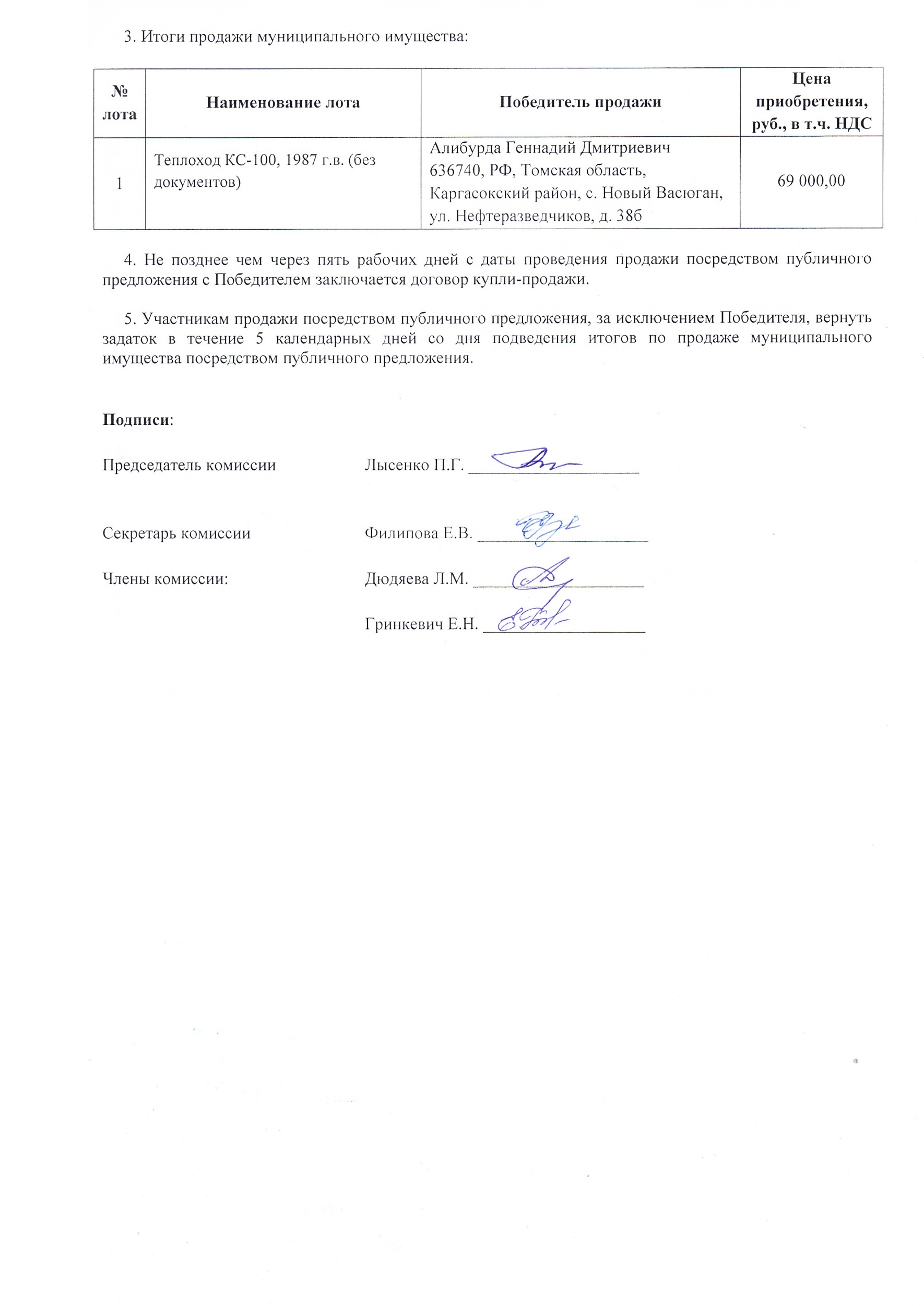 Председатель комиссии: Лысенко Павел Гербертович – Глава Нововасюганского сельского поселения;Секретарь комиссии: Филипова Елена Владимировна – специалист 1 категории;Члены комиссии:  Дюдяева Лидия Михайловна – главный бухгалтер;Гринкевич Елена Николаевна – ведущий специалист;№ участникаНомер лота Дата приема заявкиВремя приема заявкиНаименование претендента1114.01.201909:50Алибурда Геннадий Дмитриевич636740, РФ, Томская область, Каргасокский район, с. Новый Васюган, ул. Нефтеразведчиков, д. 38б2114.01.201912:14Ступин Владимир Ильич636740, РФ, Томская область, Каргасокский район, с. Новый Васюган, ул. М. Горького, д. 30, кв. 2